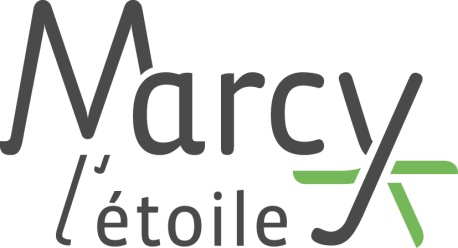 CENTRE COMMUNAL D’ACTION SOCIALEMadame COQUARD Delphine 04 78 87 89 83 delphine.coquard@marcyletoile.frBOURSE COMMUNALE ETUDIANTANNEE SCOLAIRE 2021/2022NOM :…………………….Prénom…………………Cadre réservé au service :QF : ……………….Décision commission : ACCORD – REJETMONTANT : Liste des pièces à fournirpour la constitution du dossierAnnée 2021/2022Photocopie de la carte d’identité de l’étudiant.Photocopie du livret de famille.Photocopie du dernier avis d’imposition (ou de non-imposition) sur le revenu 2020 dès réception.Attestation des prestations familiales.Les 3 dernières taxes d’habitation (2018, 2019, 2020), uniquement la 1ère page. Pour ceux ayant déposé une demande l’année précédente, ne fournir que l’année 2020Relevé d’identité bancaire ou postal au nom de l’étudiant.Certificat de scolarité pour l’année 2021/2022 et attestation d’assiduité 2020/2021 si demande BCE renouvelée.ATTENTION : Date limite de retour des dossiers le31 AOUT 2021au Centre Communal d’Action Sociale (Mairie)DERNIER DELAIAu-delà de cette date limite aucun dossier ne pourra être retenu.Sauf ceux déjà déposés et manquant des documents, date limite 20 septembre 2021BOURSE COMMUNALE ETUDIANTANNEE 2021/2022DEMANDEURNom							PrénomDate et lieu de naissanceAdresse à Marcy l’Etoile : Adresse si logement Etudiant :  fixe :  : ………………………………………………………………………………@.......................................................................CURSUS SCOLAIREParcours scolaire : (à partir du collège)Orientations, projets professionnelles : Etablissement dans lequel vous êtes inscrit pour l’année 2021/2022 : …………………………………………………………………………………………………………………………………………………………Quel diplôme préparez-vous ? ………………………………………………………………………………………………………………………………………………………………………………………………………………………………………………………………………………………………………………………….Quels sont vos projets professionnels et vos motivations : …………………………………………………………………………………………………………………………………………………………………………………………………………………………………………………………………………………………………………………………LA FAMILLEPère Nom : 			………………………………………………….Prénom :			………………………………………………….Profession :			………………………………………………….Employeur :			………………………………………………….Mère Nom :				………………………………………………….Prénom :			………………………………………………….Profession :			………………………………………………….Employeur :			………………………………………………….Nombre d’enfants ouvrant droit aux Allocations Familiales : 		…….Nombre d’enfants effectivement à charge : 	…….BUDGET DE LA FAMILLERESSOURCES MENSUELLESSi votre situation familiale et/ou professionnelle a changé, merci de nous l’indiquer (Vous pouvez joindre des justificatifs)……………………………………………………………………………………………………………………………………………………………………………………………………………………………………………………………………………………………………………………………………………………………………………………………………………………………………………………………………………………………………………………………………………………………………………………………………………………………………………………………………………………………………………………………………………………………………………………………………………………………………………………………………………………………………………………………………………………………………………………………………………………………………………………………………………………………………………………………………………Je certifie l’exactitude de tous les renseignements portés sur le présent dossier.Je m’engage à suivre les études indiquées dans mon projet professionnel pour lesquelles une aide m’est allouée par le Centre Communal d’Action Sociale de Marcy l’Etoile. Date et Signature de l’Etudiant(e)(précédée de la mention « Lu et Approuvé »)ACTIONS de citoyennetéAnnée 2021/2022L’étudiant choisira au minimum deux actions de citoyenneté, selon ses disponibilités (vacances, jours libres), dans la liste suivante et nous retournera la fiche ci-dessous en mairie.Nous demandons à chacun de faire attention aux jours, aux dates approximatives données, pour l’inscription aux actions.La non-participation aux actions citoyennes ou l’absence non justifiée ni excusée pourra entraîner soit une suspension des versements soit une sortie définitive du dispositif après avis de la commission d’attribution.Actions de citoyenneté :Manifestations seniorsVœux du MaireDiverses manifestations (ponctuelles – à déterminer).Merci d’indiquer vos périodes de disponibilité : …………………………………..ANNEEETABLISSEMENTS FREQUENTESETUDES SUIVIESDIPLOMES OBTENUSNom Prénom des enfantsDate de naissanceScolaritéMonsieurMadameRevenu fiscal de référencePrestations familiales CAF ou MSAsous totalrevenu total du foyer